Gdzie kupić okulary sportowe damskie?W naszym blogpoście znajdziesz odpowiedź nan pytanie gdzie kupić okulary sportowe damskie oraz dlaczego ich zakup jest tak ważny. Zachęcamy do wnikliwej lektury.Kiedy kupujemy okulary sportowe damskie?Oczywistym jest, iż okulary przeciwsłoneczne są jednym z najczęściej kupowanych okularów z branży optycznej. Dzieje się tak dlatego, iż w odróżnieniu do okularów korekcyjnych czy też tylko do czytania, okulary przeciwsłoneczne zwykle zmieniamy dużo częściej. Podczas wszelakich wakacyjnych wyjazdów często nasze okulary przeciwsłoneczne ulegają zniszczeniu lub po prostu je gubimy. Okulary sportowe damskie i męskie zaś to zdecydowanie rodzaj okularów, które kupujemy dedykowanie - do konkretnego sportu.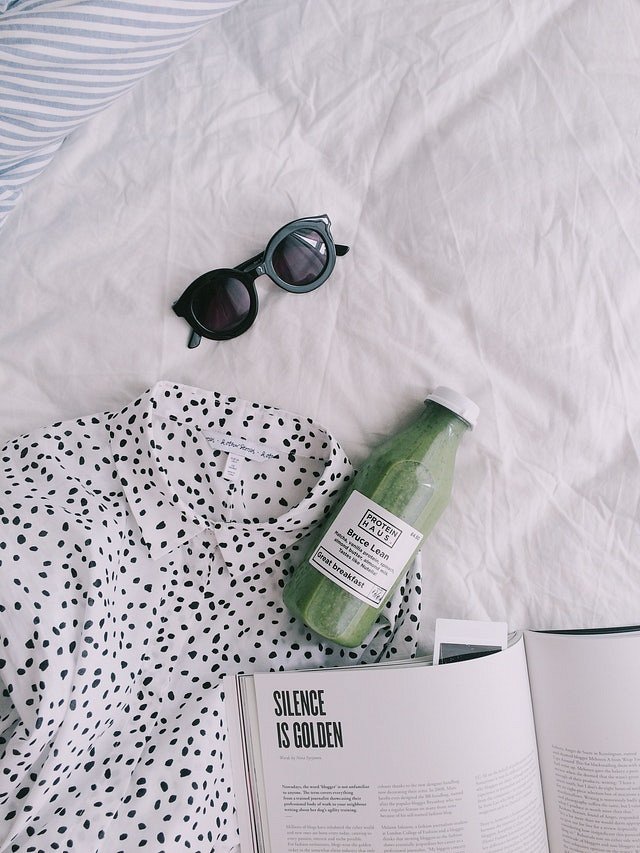 Okulary sportowe - dlaczego są ważne?W przypadku uprawiania poszczególnych sportów ochrona wzroku jest szalenie ważna. Dodatkowo podczas biegów, jazdy na rolkach, kolarstwa wysokogórskiego czy szosowania lub jazdy na nartach lub snowboardzie, odpowiednie widoczność jest absolutnie niezbędna. A okulary sportowe damskie oraz męskie z polaryzacją z pewnością ową widoczność poprawiają!Okulary sportowe damskie z oferty firmy BrandexBrandex to specjalista z branży produkcyjnej oraz dystrybucyjnej, który oferuje szeroki wybór okularów sportowych damskich oraz męskich. Dodatkowo w katalogu firmy Brandex, który dostępny jest online znajdziemy również okulary do czytania a także okulary przeciwsłoneczne z filtrami UV.